RépertoireVenteLocationConfectionde costumesd’époqueTable des matièresVenteCostume en folie et Imagine le fun…………5Nikatou	7Pierrette Laliberté	11La belle époque des costumes	16Joseph Ponton costume	19Les restes de Tingwick	21LocationFête victorienne	8Il était une fois	14ConfectionLauviah Charbonneau	3Création Meldo couturière costumière historique	12La belle époque des costumes	16Pour informations	34Lauviah Charbonneau 819-344-2318Lauviah demeure dans le rang 8 et travaille à Respecterre, elle désire apprendre à faire des costumes d'époque pour le 150ième.  Plusieurs compétences à Respecterre peuvent l'aider pour son apprentissage rapide.  Elle est disponible à temps partiel donc commander maintenant car la première activité du 150ième est le 24 novembre 2013 et cette activité est costumée.Exemples pages suvantes.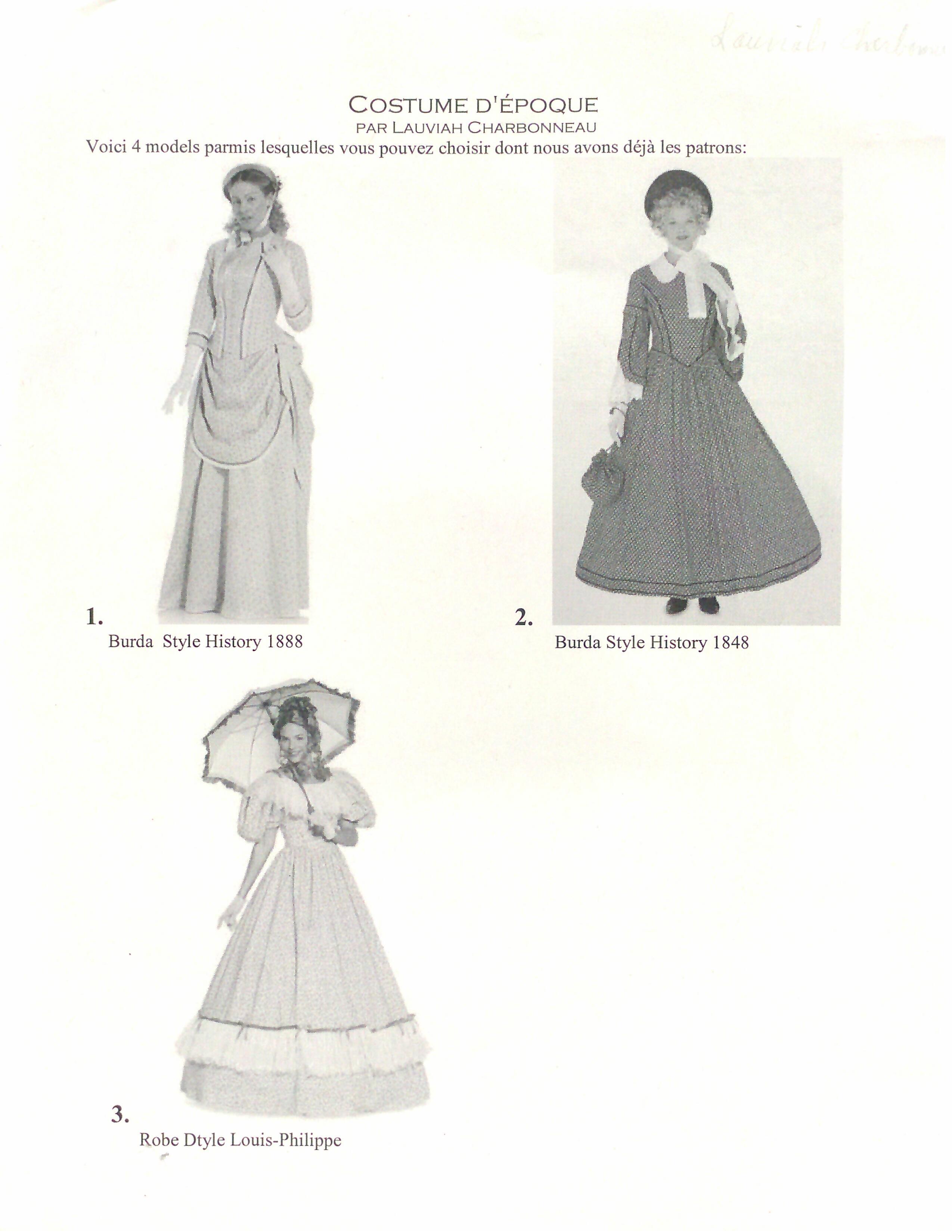 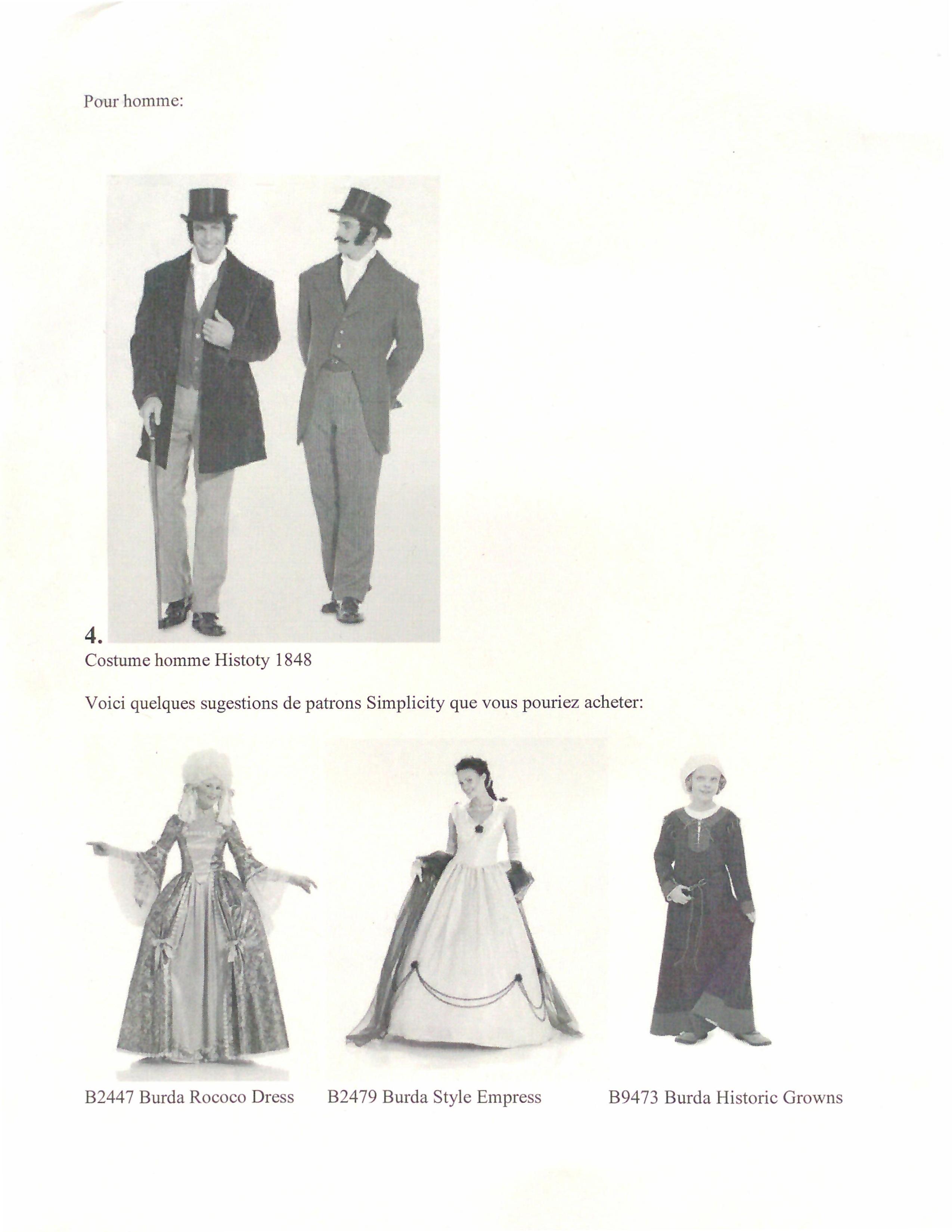 Costume en folie(819) 353-2869 sur rendez-vous seulement1180 Notre-Dame Est, Victoriaville, QCComme vous le savez Costume en folie est à liquider tout son inventaire à prix dérisoire, ex. veston à queue pour homme à 10$ (elle a beaucoup de grandeurs) et des robes pour dames à 20$.Imagine le funhttp://imaginelefun.com/en/chapeaux-chapeaux-de-deguisementMessieurs, vous y trouverez des chapeaux haute forme.Il livre partout au Québec.Tél. 514-282-2227Nikatou(819) 357 - 3413Elle  a peu de robes d’époque peut-être 6 ou 7 mais elles sont très belles.  J’ai insisté pour qu’elle me fasse un prix afin de les acheter, elle a finalement dit qu’elle pourrait les vendre à 60$ tout compris, c’est-à-dire chapeau et petite bourse inclus.  Ce sont des styles ‘’Petite maison dans la prairie’’.  Elles sont prêtes à porter. Pour ce qui est des hommes, elle les loue seulement.  Se sont des beaux costumes à 25$ /jour ou un spécial pour quelques jours.Fête victorienne112A, rue Saint-Jean-Baptiste, C.P. 105Victoriaville (Québec) G6P 6S4819 758-5535Comme vous le savez sûrement, Les Fêtes Victoriennes à Victoriaville confectionnent et louent des costumes de l’époque pour femmes entre 100$ et 125$ et sur demande pour enfants. Pour les hommes, il faudra se renseigner directement aux Fêtes.Exemples pages suivantes et sur le site : http://www.fetesvictoriennes.com/location-de-costumes.html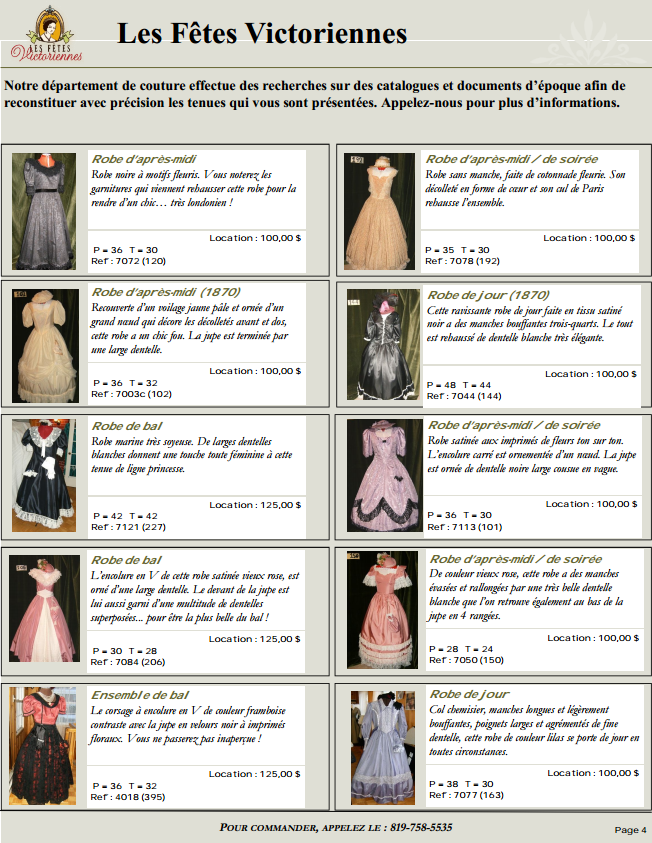 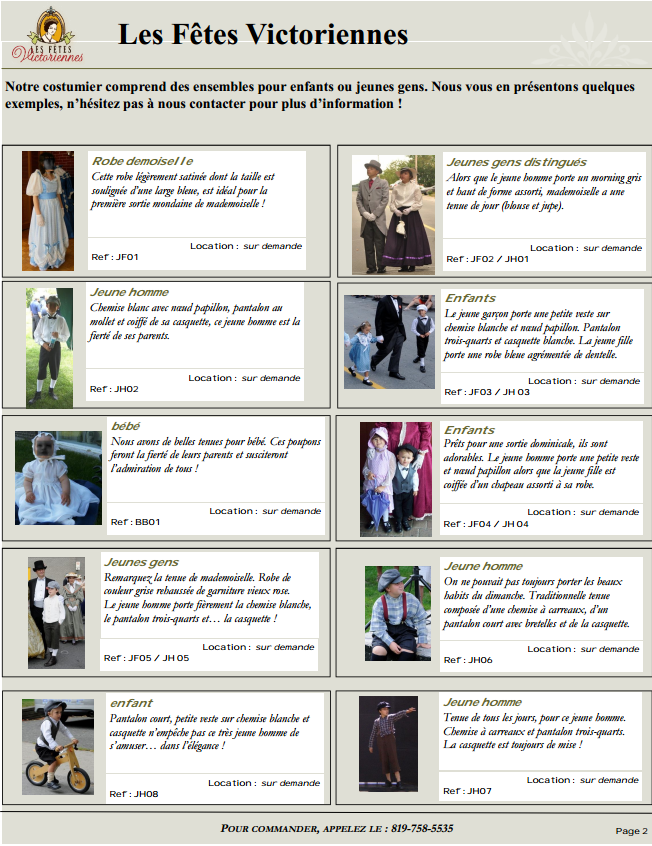 Pierrette Laliberté(819) 362 – 8278Pierrette Laliberté habite à Plessisville et elle a longtemps confectionné et loué des costumes. Aujourd’hui, elle a arrêté d’en confectionner et elle les vend pour des prix en dessous de 100$. Il faut faire vite, il n’en reste pas beaucoup.Création Meldo couturière costumière historique(819) 447 – 2817 (demandez à parler à Mélissa)717 route Principale, St. Anne du Sault, QCcreationsmeldo@sogetel.netLes costumes sont confectionnés sur mesure par une couturière qui se spécialise dans la reproduction de costume d’époque. Les morceaux de vêtements seront donc confectionnés dans le plus grand respect des techniques de l’époque et avec des matériaux s’y rapprochant le plus possible (dans la mesure des disponibilités).Tous les patrons peuvent être modifiés en fonction de la morphologie du client ainsi que pour ajouter ou retirer certains détails. Pour les dames, les prix se trouvent entre 200$ et 500$, pour les hommes, ente 75$ et 300$ et pour les enfants, entre 50$ et 100$.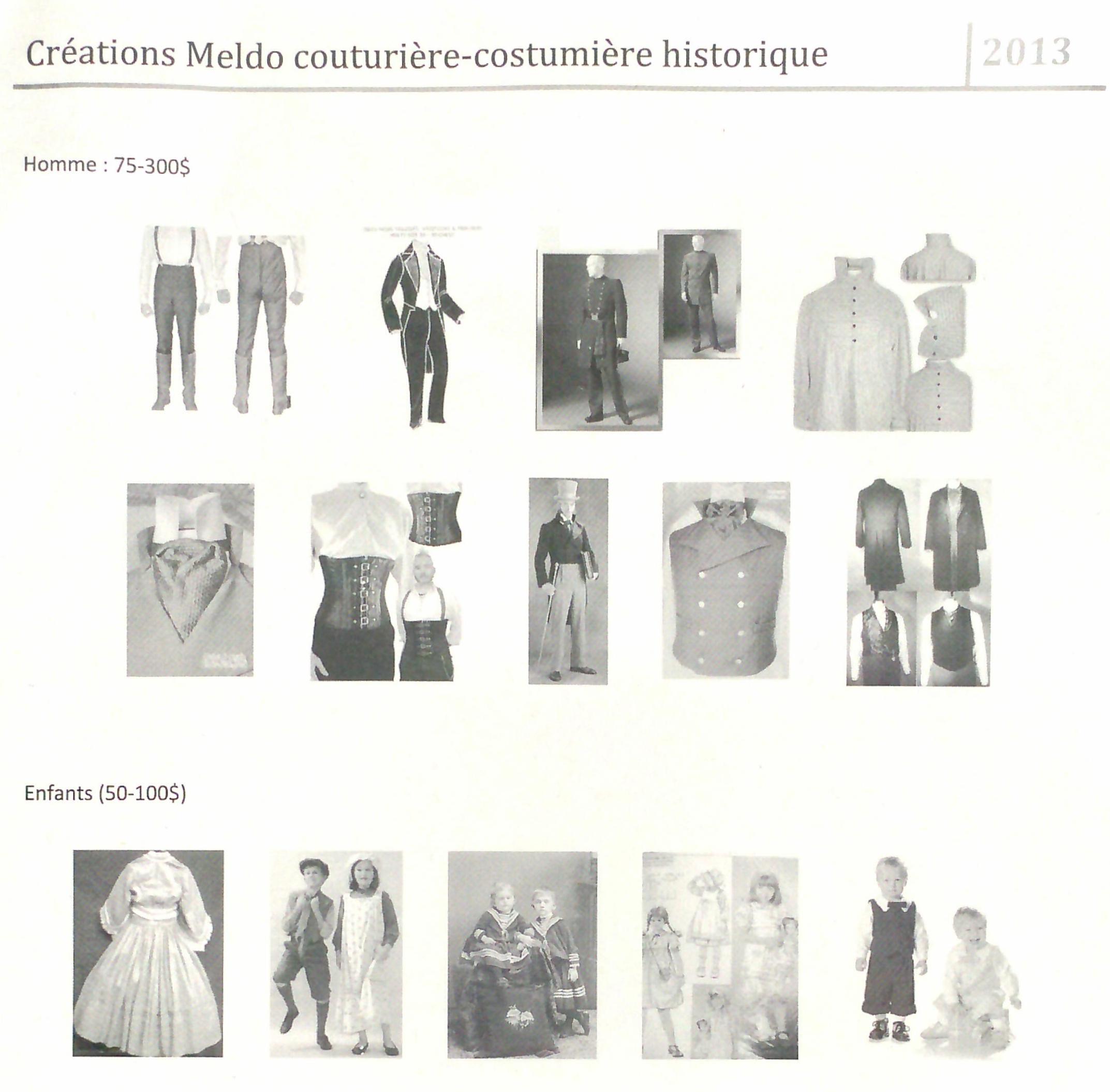 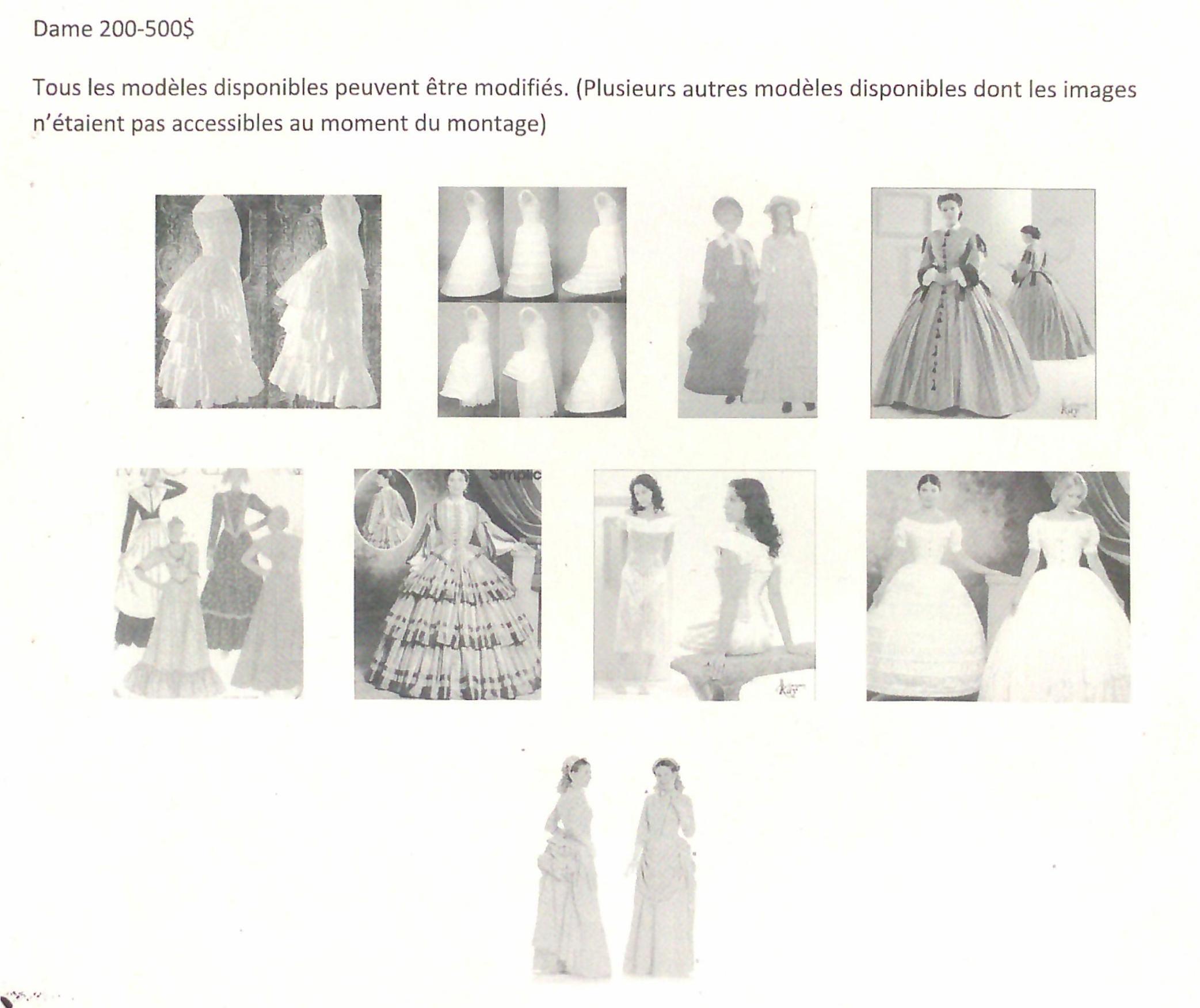 Il était une fois(450) 678-4673Son nom est Caroline Gaulin. Elle espère que vous aurez autant de plaisir à utiliser ces costumes qu’elle en a eu à les fabriquer.Pour toute question ou location de vêtement, veuillez la contacter.Exemples page suivante et sur le site :http://iletaitunefois.cc/1855.html1855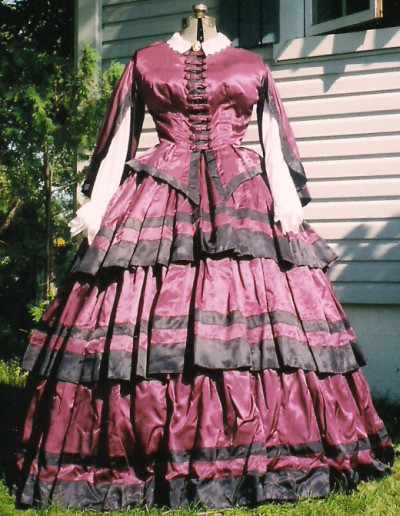 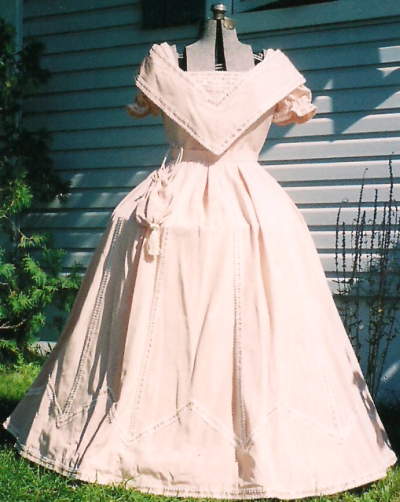 Victorien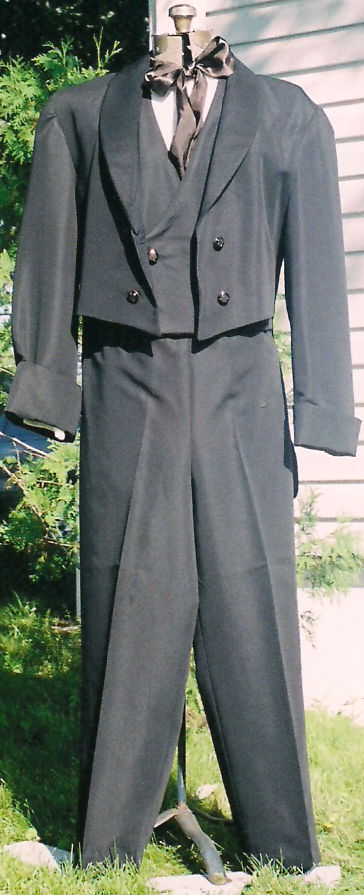 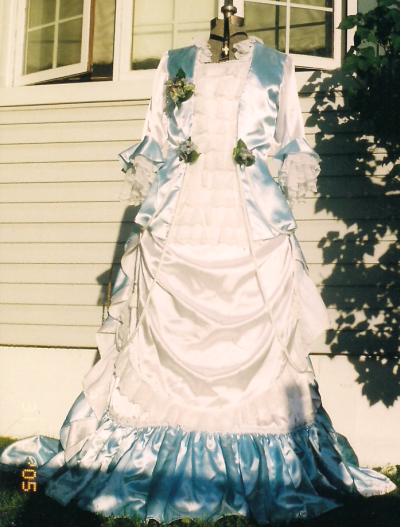 La belle époque des costumes450-296-4912 du lundi au vendredi de 8:00 am a 5:00 pm.Elle est couturière, costumière, désigner de métier c’est sa passion. Elle est aussi une passionnée d’Histoire et de Costumes d’Époque. Elle crée et confectionne de très beaux costumes Haut de gamme pour hommes, femmes et enfants. Tous des costumes uniques de fabrication artisanale de qualité et soignée. Des costumes confectionnés sur mesure et personnalisés. Destinée à la vente seulement pour toutes sortes d’évènements. Exemples pages suivantes et sur le site :http://www.labelleepoquedescostumes.com/category/victorien/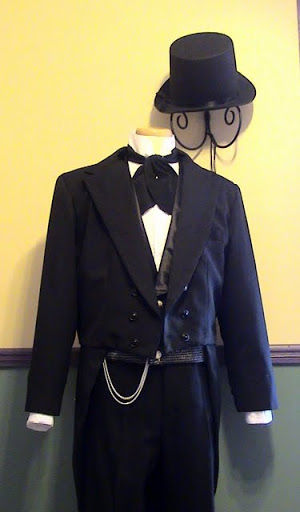 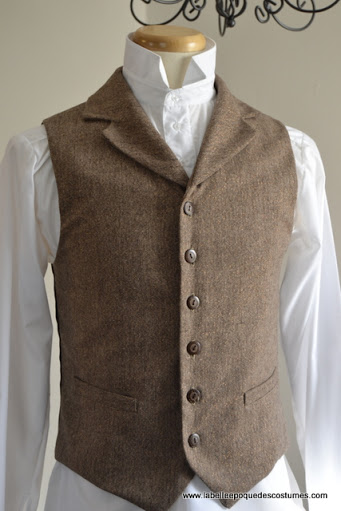 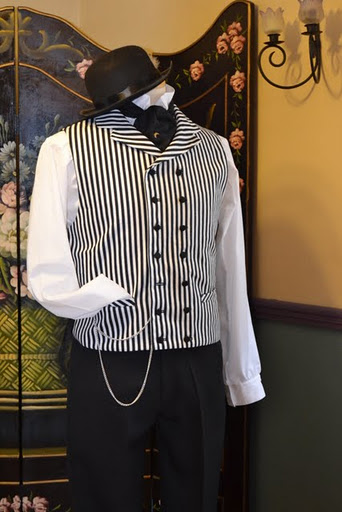 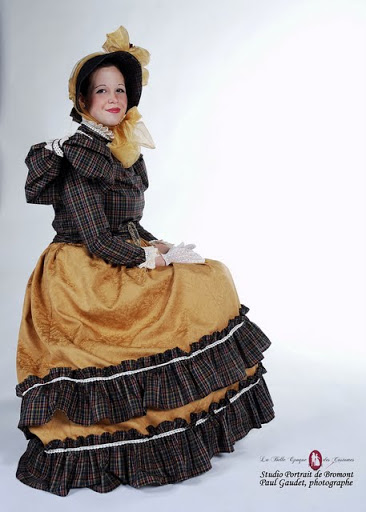 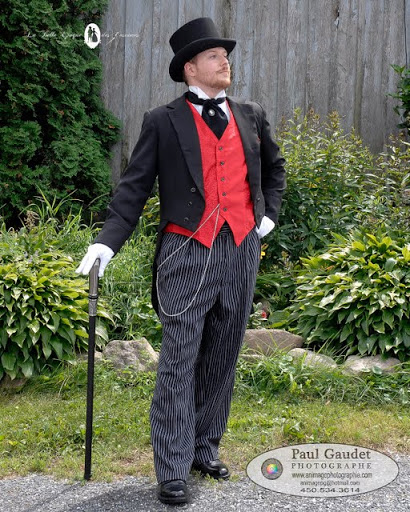 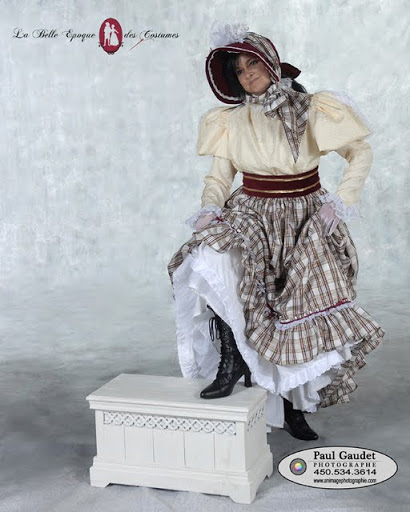 Joseph Ponton costume(514) 849 3238480 rue St-François-Xavier, MontréalJoseph Ponton Costume demeure le plus grand et le plus ancien magasin de costumes au Québec. Ouvert depuis 1865, Joseph Ponton débuta sa collection dans l’arrière boutique de son salon de barbier, situé à l’époque sur St-Laurent au coin de Viger. Une troupe de théâtre française, ayant malheureusement fait faillite, lui vendit leur lot de costumes pour rentrer chez eux en bateau. Et voilà comment débuta l’aventure du commerce Joseph Ponton Costumes.Exemples pages suivantes et sur le site :http://www.pontoncostumes.com/ponton/album/1880-1900%20victorien/index.html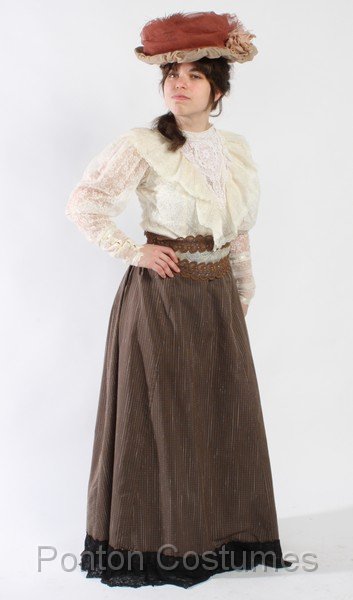 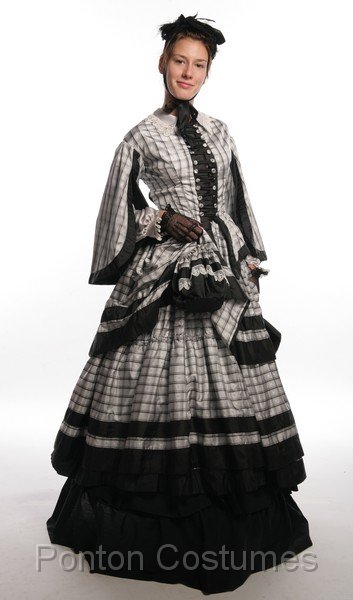 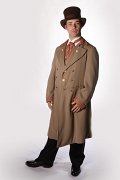 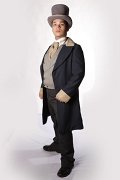 Les restes de TingwickRobe fournie avec gants longs (2 paires : une blanche et une bleu foncé), deux bourses (une blanche et une bleue) et un bracelet.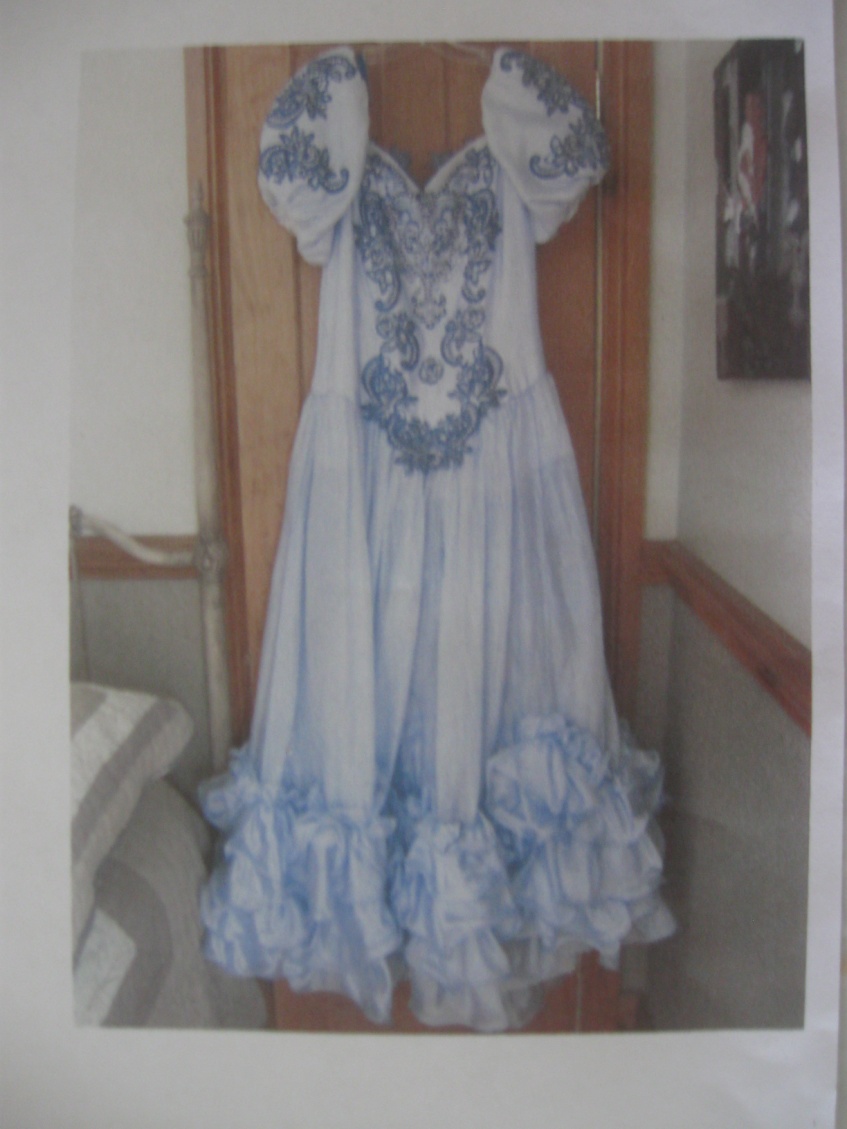 75$ non négociableCéline :819-359-2467819-749-2013Robe 14 ans, gants longs, sac à mains et peigne pour cheveux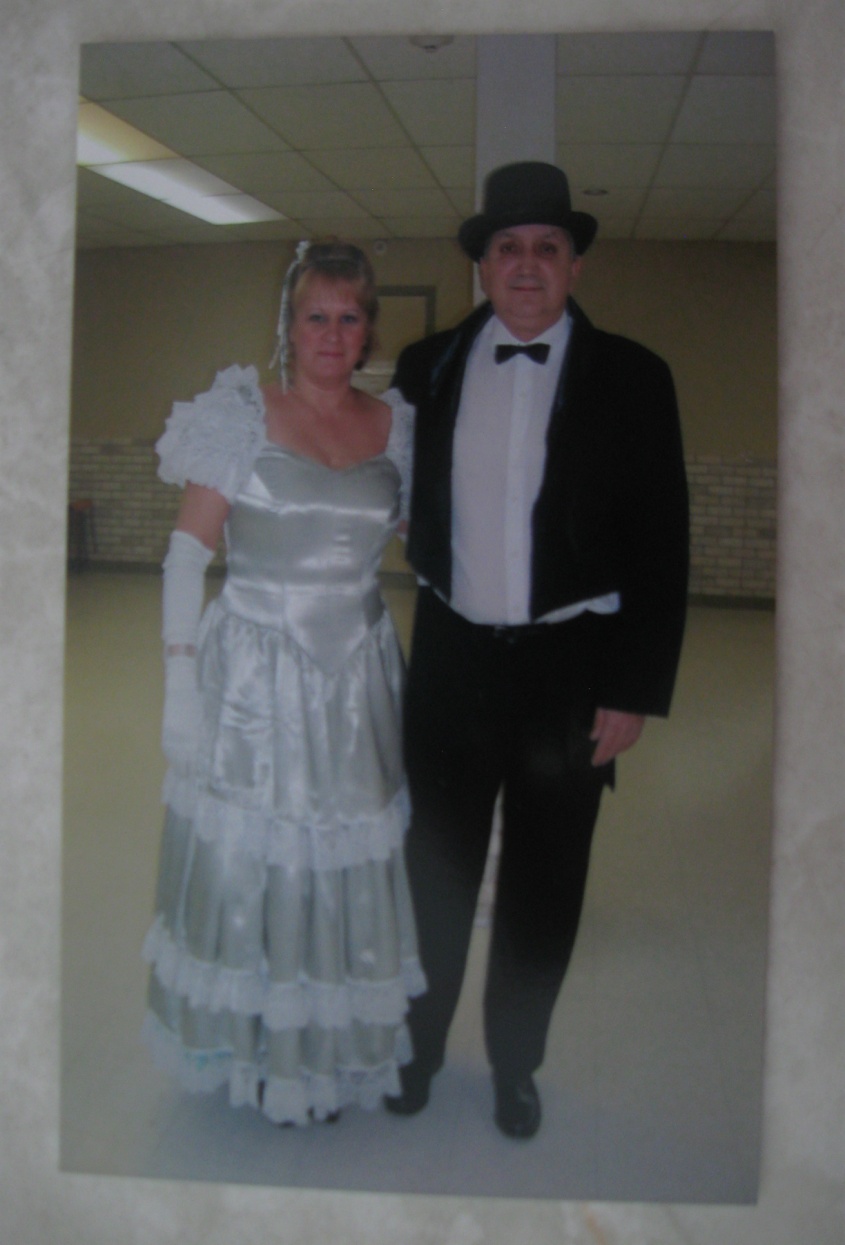 50$Redingote XL et nœud papillon20$819-359-23612 jupes, 2 blouses, 4 capines, 1 casquette pour enfant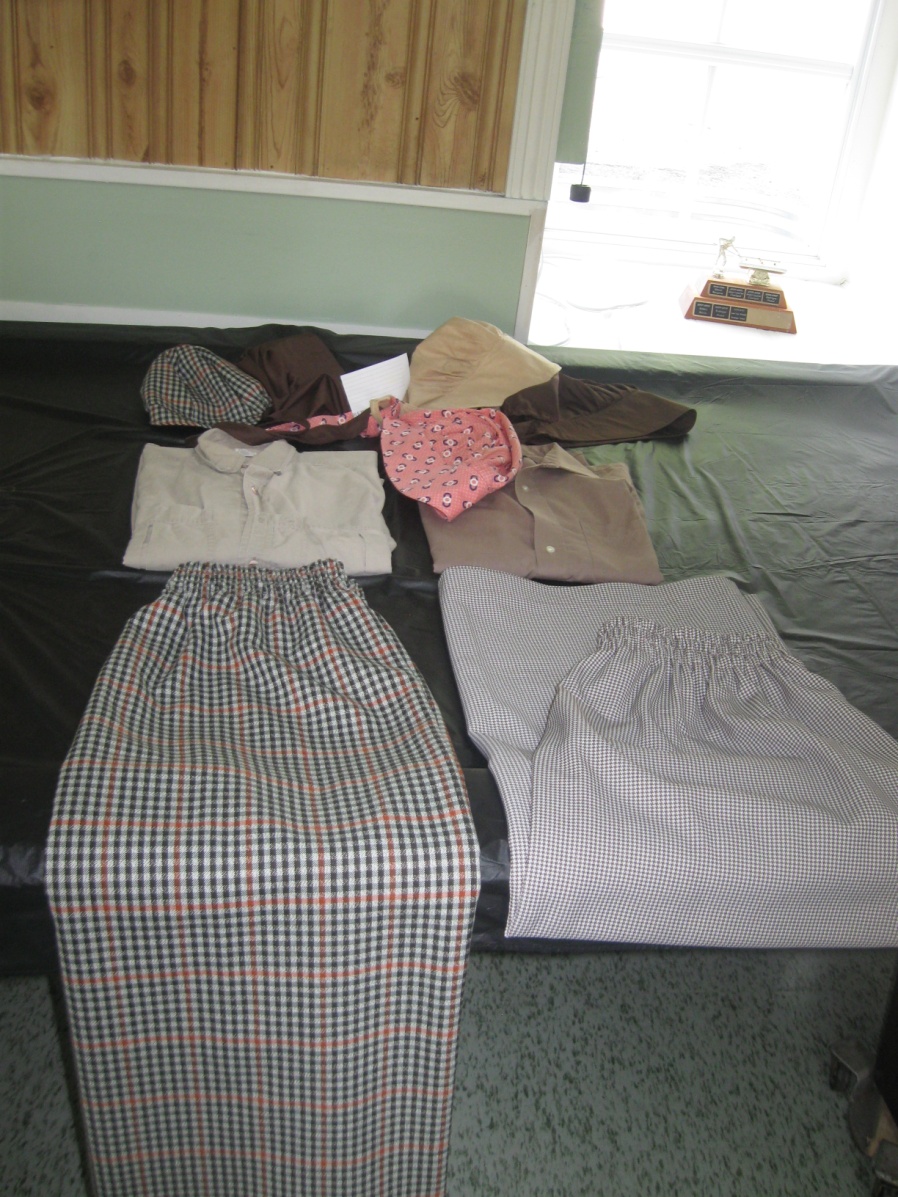 49$Fermières de Tingwick819-359-3307819-359-3034Costumes d’enfants divers10$ chaque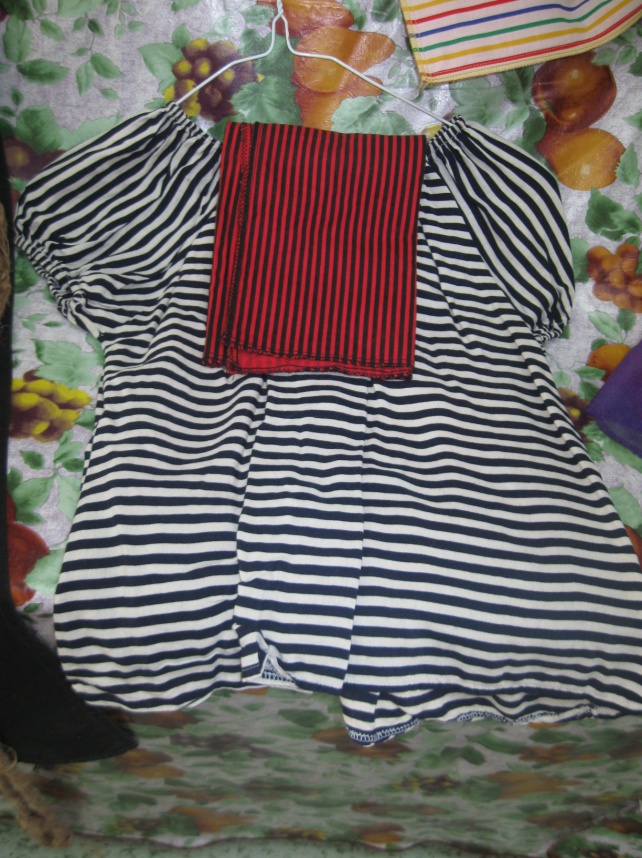 Céline819-359-2467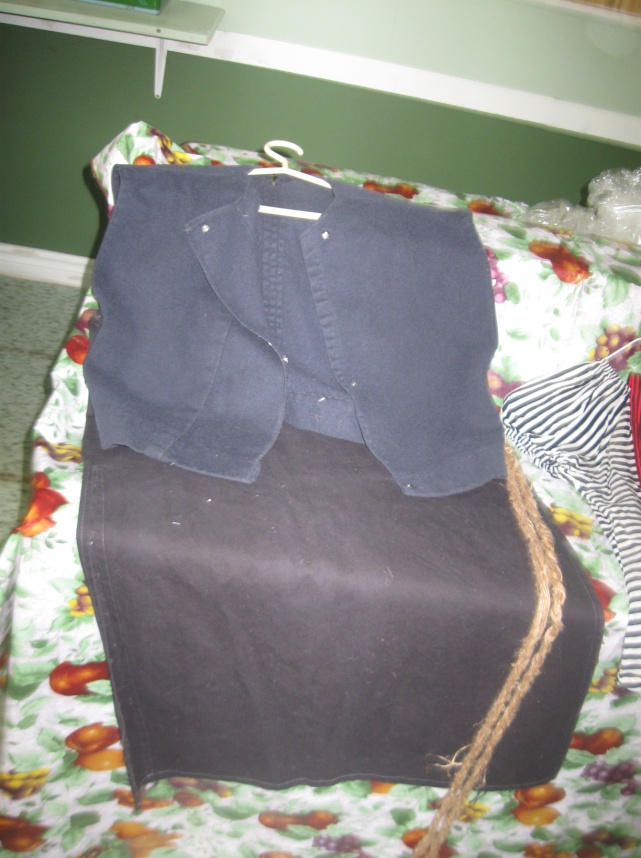 819-749-2013Robe 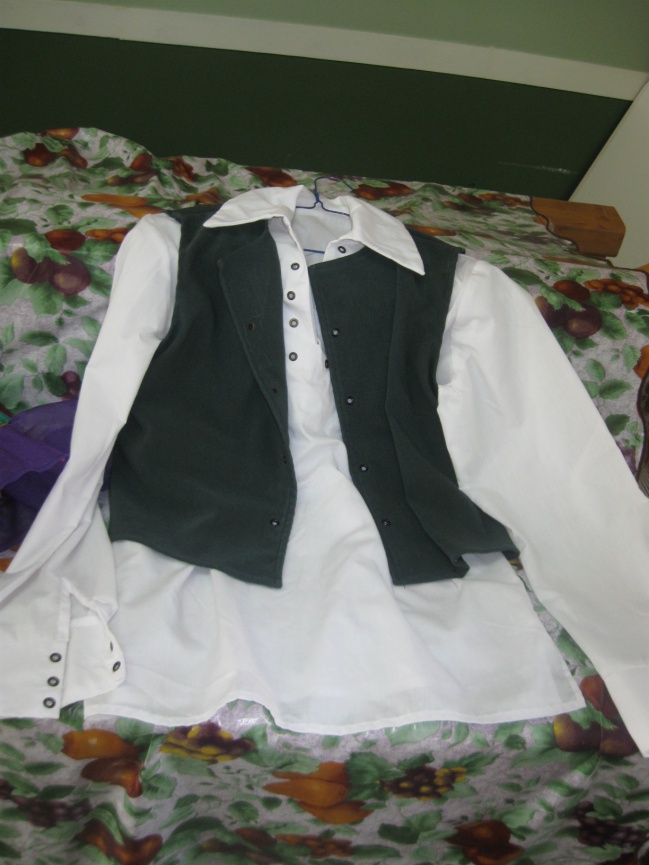 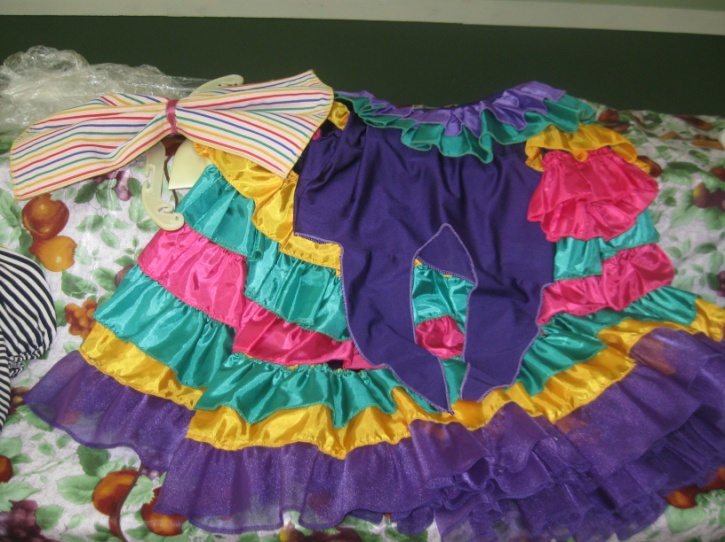 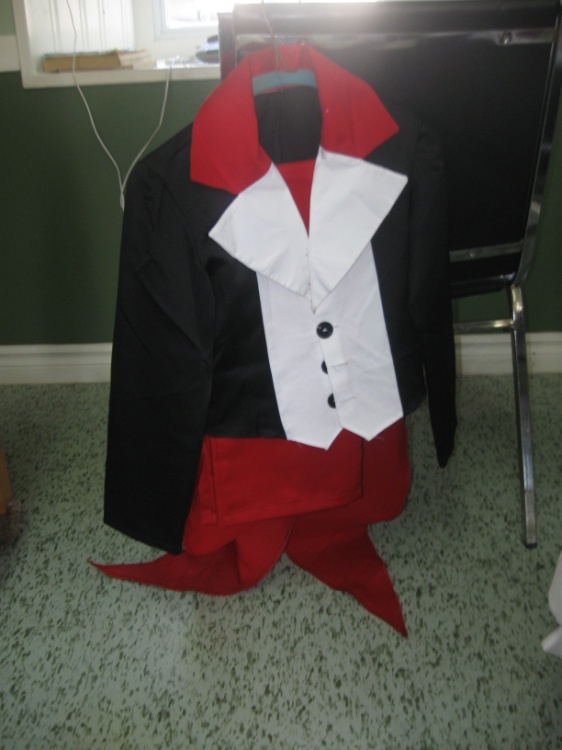 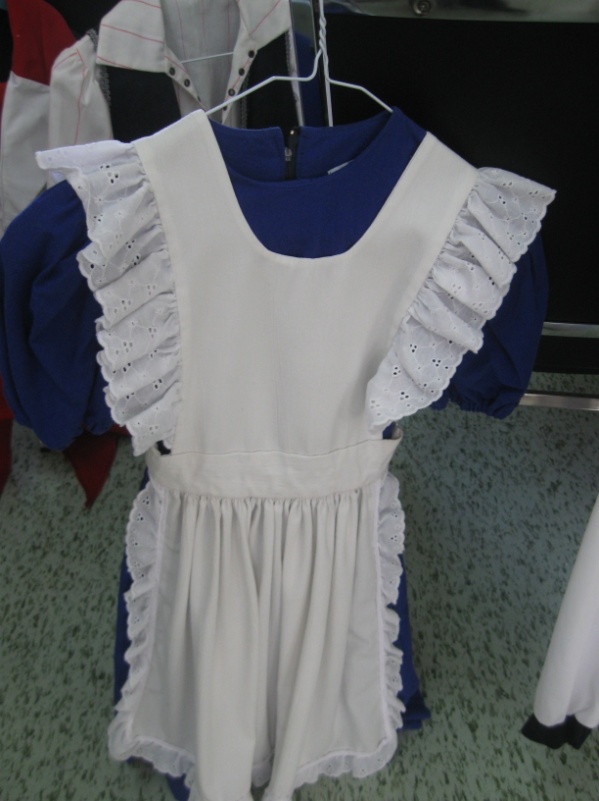 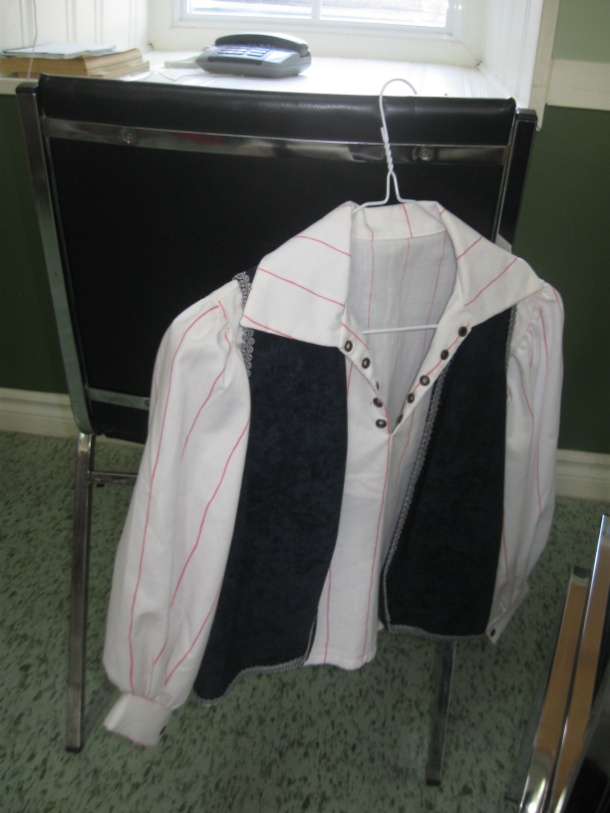 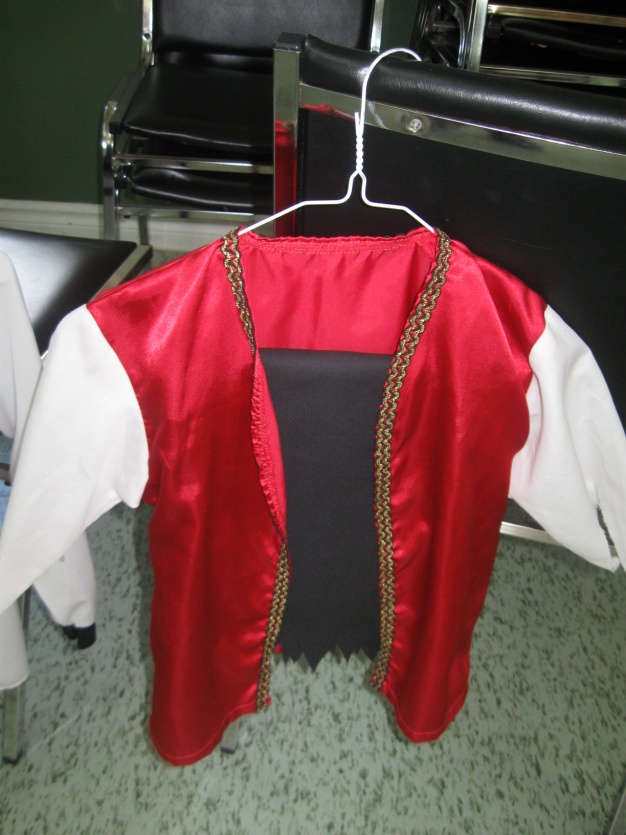 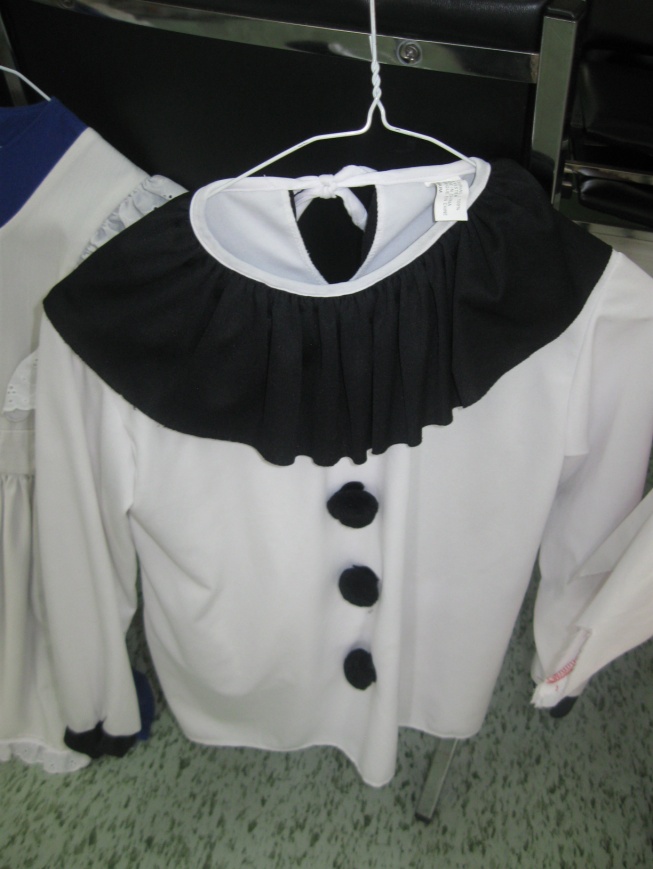 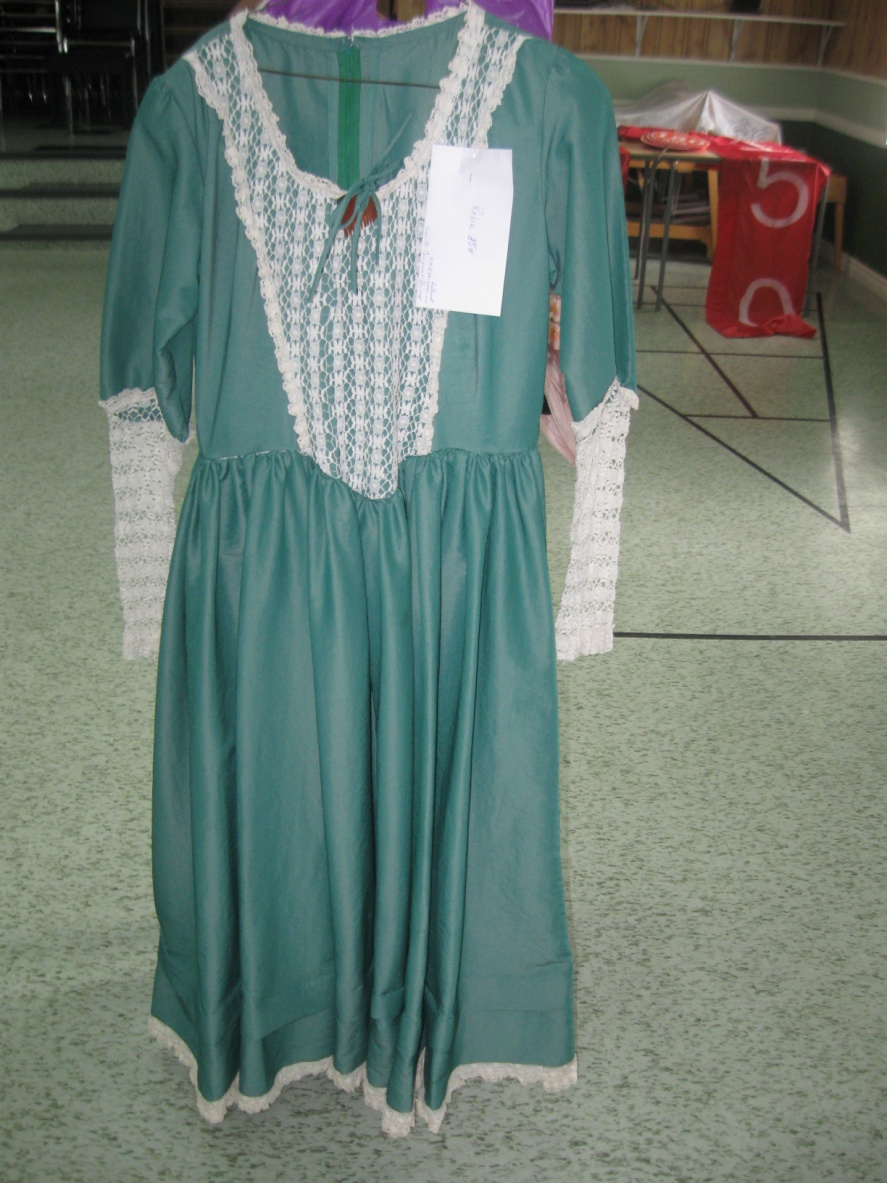 35$Lucille Carignan Boivin819-839-2551Crinoline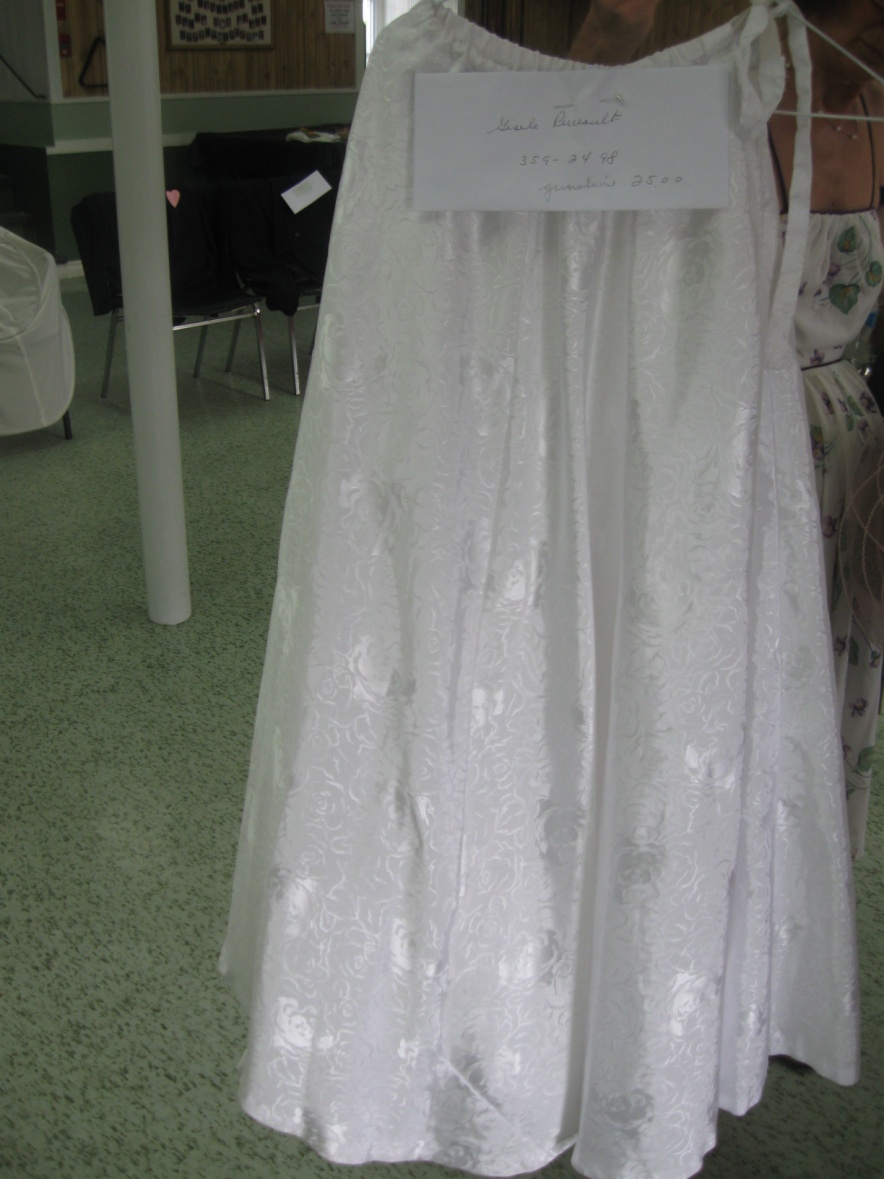 25$Gisèle Perreault819-359-2498Robe 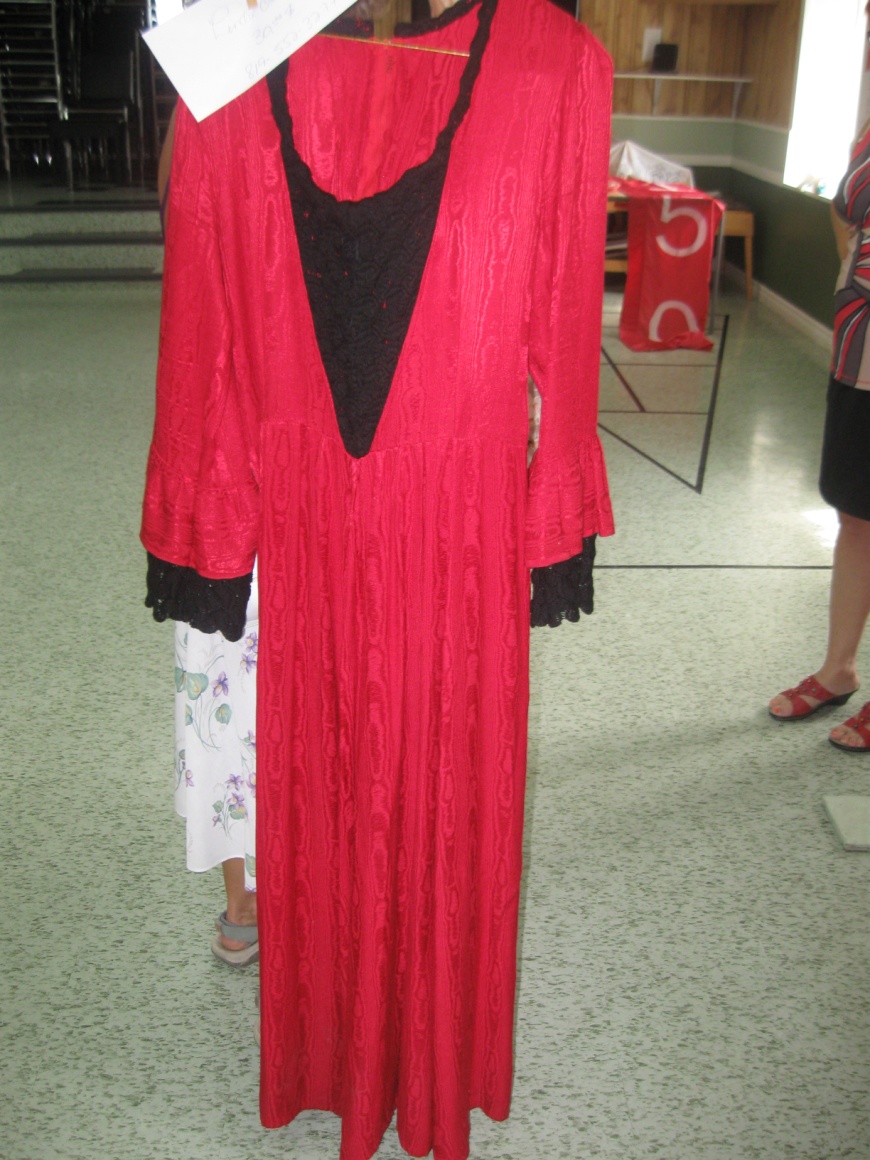 30$Linda Ouellet819-552-3277Robe, chapeau, 2 paires gants (une paire corail et une paire turquoise), bourse et souliers (pointure 8)80$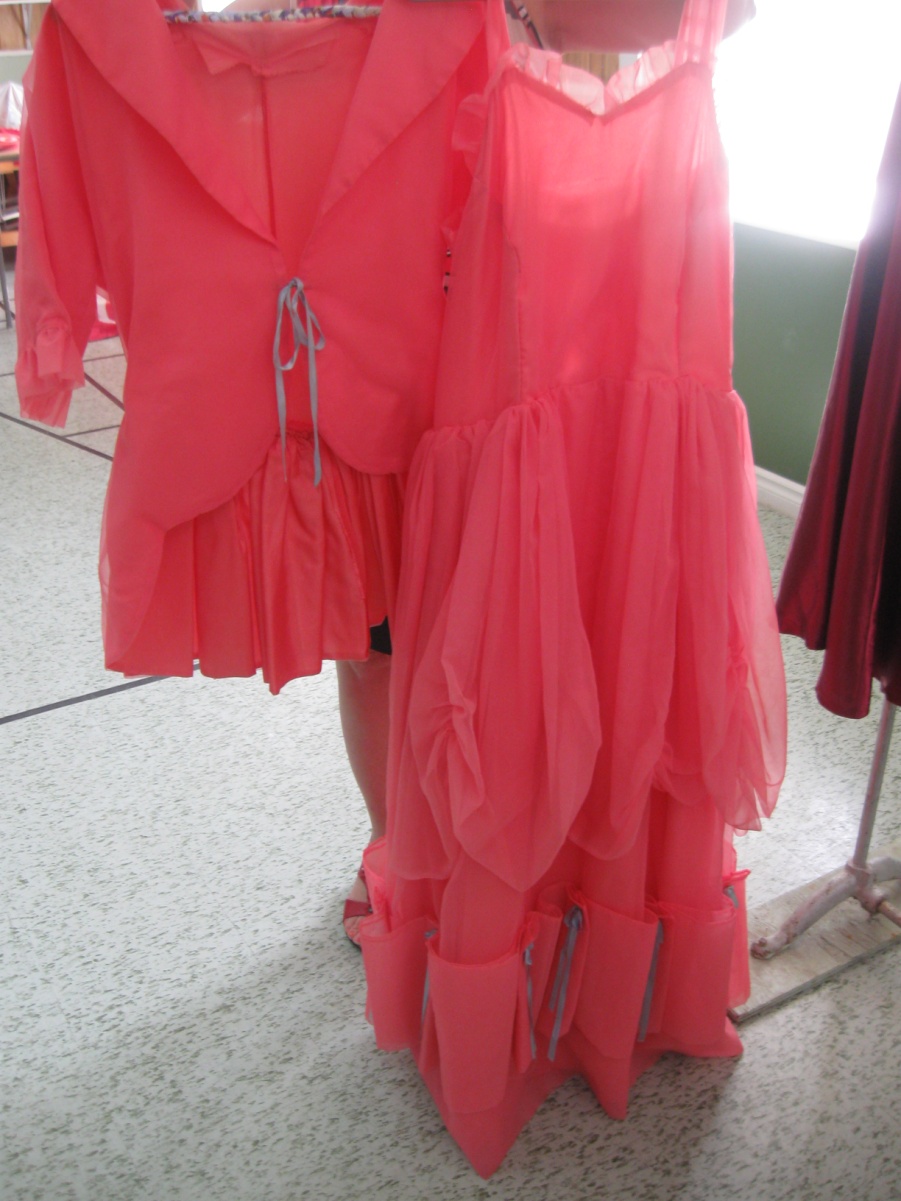 Jacinthe Gosselin819-359-2620Jupe 15$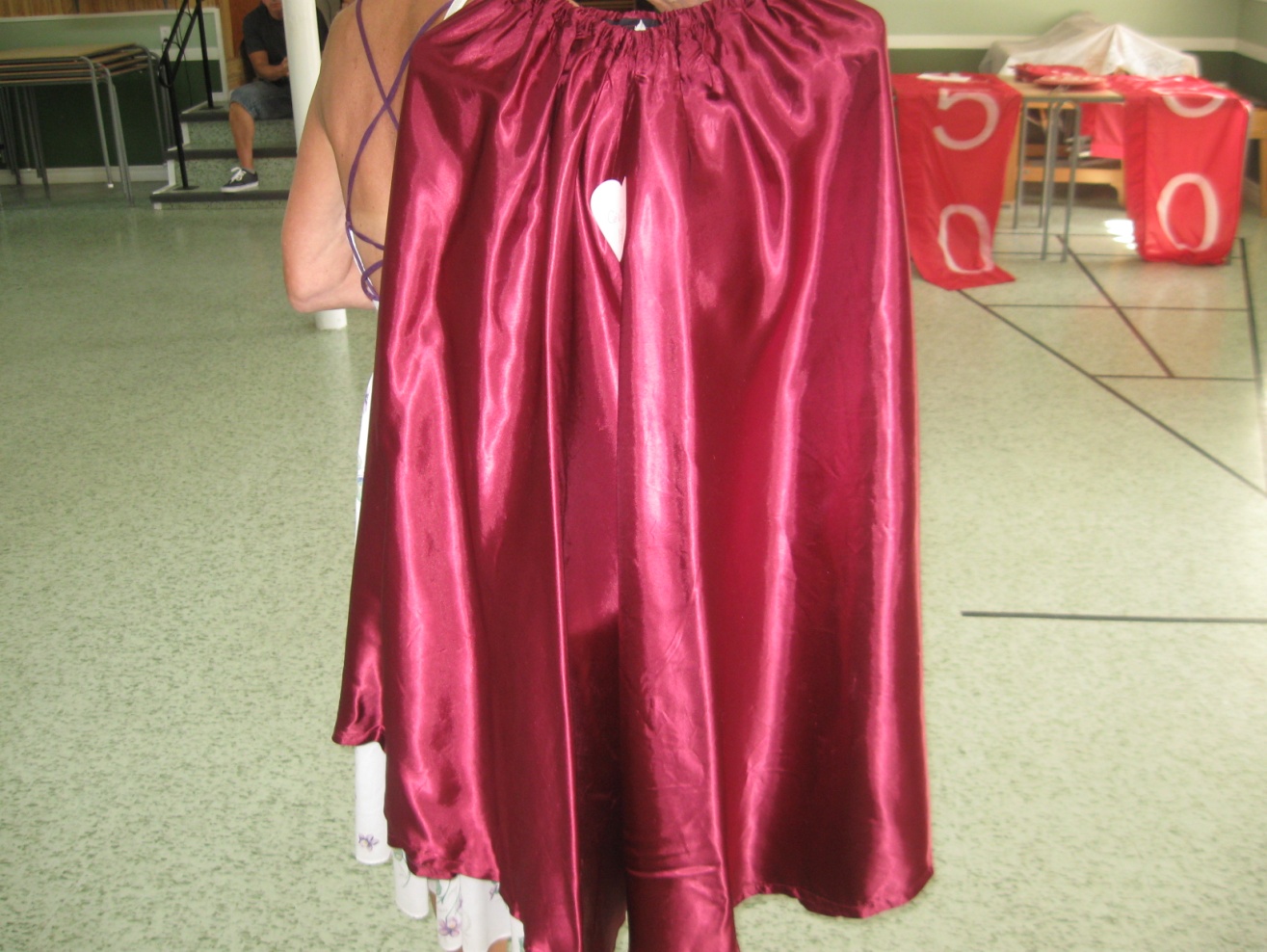 Céline819-359-2467819-749-2013Redingote35$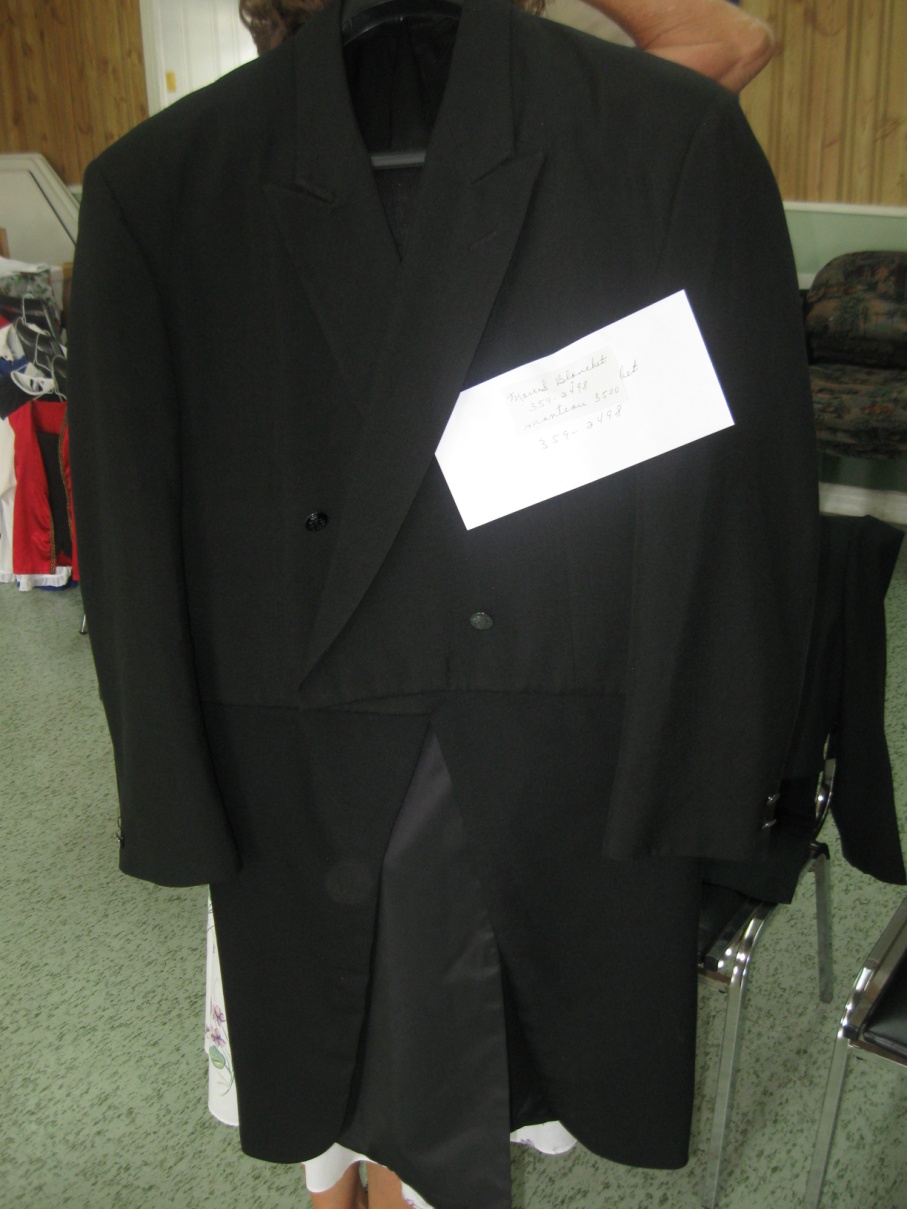 Marcel Blanchet819-359-2498Redingote10$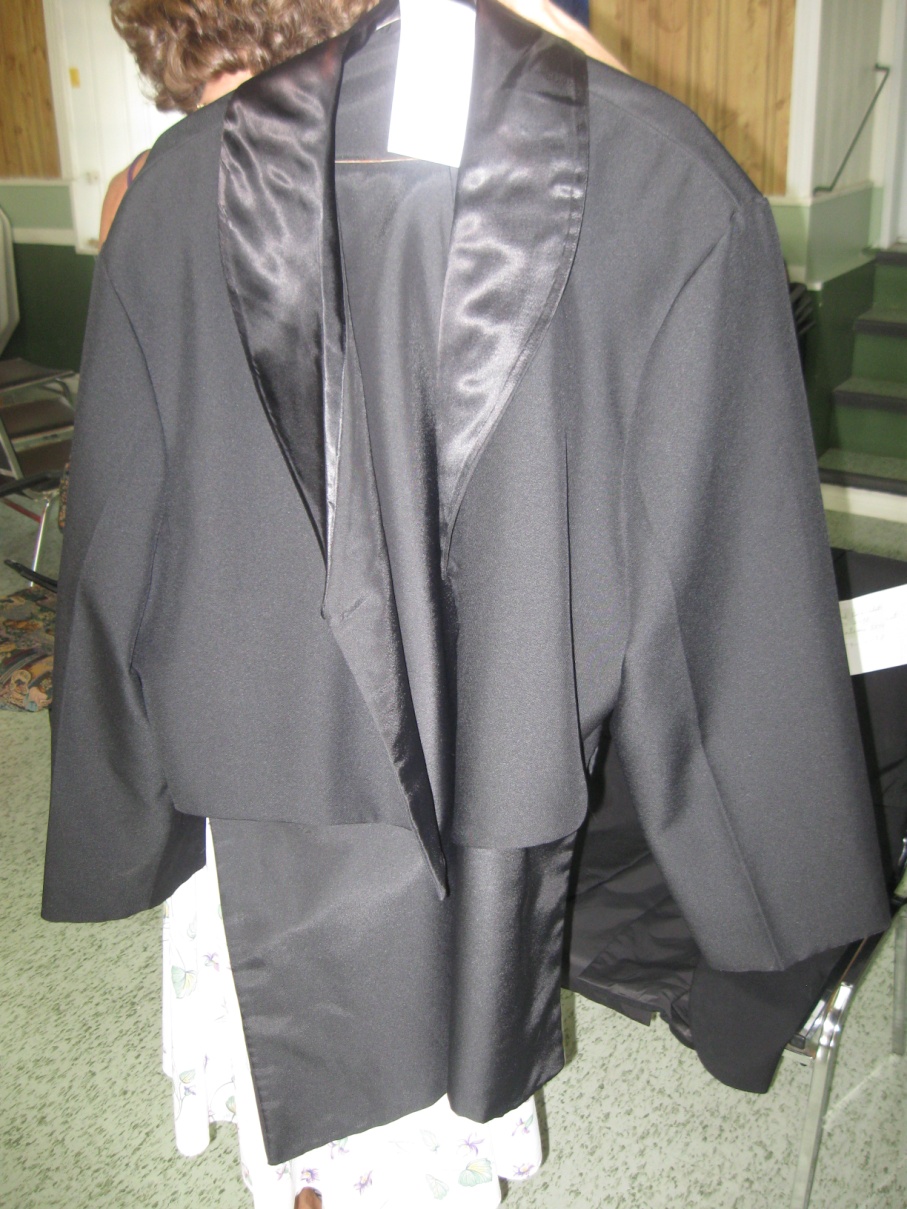 Lucille Carignan Boivin819-839-2551 Ce répertoire peut toujours être  mis à jour. Si vous avez d’autres propositions ou si vous confectionnez et voulez y être ajouté ou pour tout autres informations, veuillez contacter Jérémie Poisson au (819) 344 – 2052.